RESUMEMohammad Musthafa                                                                         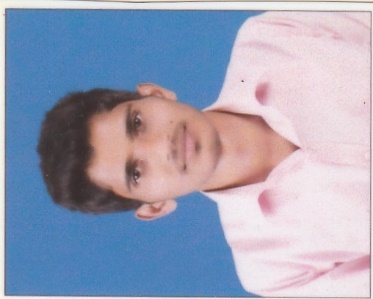 S/o Zakariya B                                                                           D.No: 1-446, kalasaguri house,Addoor Post & Village,Mangalore-574145E-mail: Muhammadmusthafa31@gmail.comMob. No: +919611556869        I define myself as a confident, creative person who constantly looks forward for improvisation.  Dedication and determination is my policy towards work.  Provided an opportunity I promise I would work with absolute sincerity and give my best to the organization.Completed My Auto Cadd,3ds max, Revit Architecutre in CADD Centre, Mangalore (2015-2016)Completed My Diploma in Civil Engineering Education in Western Institution of Technology, Mangalore securing 74% (2014-2015)Completed My SSLC in Govt Composite High School, Kinikambla, Mangalore securing 49%Worked as coffee server in cafe coffee day Manglore for 6 monthsWorked as site engineer in krishnapura Manglore for 1 yearCurrently working in Manglore as site superviserGood communication Skills.Ability to work and contribute effectively in a team.Effectively listening and presenting capability.Basic Computer knowledge (MS-Word, MS-Excel, MS access and Power Point Presentation)Knowledge about basic electronic instruments.AccountingFinanceManagement  Name		   	:         MOHAMMAD MUSTHAFA                                             Father’s Name	          : 	ZAKARIYA B  Date of Birth	          :	21/10/1995  Gender			:	Male  Religion 			:	Muslim  Nationality			:	Indian  Languages Known		:	English, Hindi, Kannada,Local Language &     .                                                                   Malayalam.PASSPORT NO                  :         P3895557DATE OF ISSUE                :         17/08/2016DATE OF EXPIRE              :         16/08/2026PLACE OF ISSUE              :         BANGALORE                                  Diversified experience and expertise in excellent verbal and written communicational skills, self-confidence, hard-working, optimistic, good grasping ability, quick learner, commitment and dedication for professional and excellence.I hereby declare that the above information is true to the best of my knowledge.PLACE: MANGALORE						YOURS FAITHFULLYDATE:                                                                                                                                      Mohammad Musthafa